Фролович Эвелина Михайловна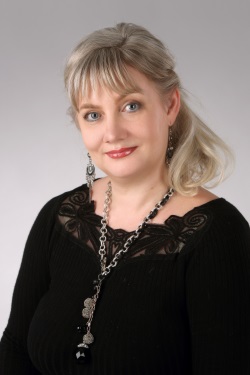 Кандидат юридических наук, доцент кафедры предпринимательского права, гражданского и арбитражного процесса ПГНИУВ 1991 году окончила юридический факультет Пермский ордена Трудового Красного Знамени государственный университет имени А.М. Горького (прежнее название ПГНИУ) по специальности «Правоведение».В 2018 году окончила педагогический факультет РИНО ФГБОУ ВО «Пермский государственный национальный исследовательский университет». Присвоена квалификация «Педагог профессионального образования» (профессиональная переподготовка).С 1991 года является ассистентом кафедры гражданского права и процесса (с 2012 г. это кафедра предпринимательского права, гражданского и арбитражного процесса) юридического факультета, далее старшим преподавателем, далее доцентом той же кафедры, преподавателем Колледжа профессионального образования ПГНИУ, председателем профкома сотрудников.Награждена почетной грамотой Пермского государственного национального исследовательского университета (2017).Читает лекции и ведет семинарские занятия по дисциплине «Гражданский и арбитражный процесс».Направления научных исследований:- рассмотрение арбитражными судами дел об оспаривании нормативных правовых актов;- роль прокурора в гражданском процессе.Преподаваемые курсы: «Актуальные проблемы арбитражного процесса».